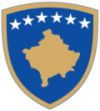 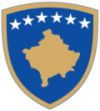 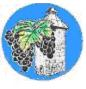 Raporti i shkurtër mbi proceduarat e ndjekura për organizimin e   dëgjimeve publike me qytetarë për buxhetin e vitit 2021-Ky raport është përgatitur duke u bazuar në Udhëzim Administrativ (MAPL) Nr.06/2018 për Standardet Minimale të Konsultimit Publik në Komuna, i nënshkruar nga Ministri i MAPL, Rregulloren Komunale për Transparencë dhe Planin e Veprimit për Transparencë 2019-2023-Me 22/06/2020 është publikuar njoftimi, njoftimin mund ta gjeni në këtë vegëz: https://kk.rks-gov.net/rahovec/wp-content/uploads/sites/23/2020/06/Kalendari-i-degjimeve-publike-me-qytetaret-e-Komunes-se-Rahovecit-per-buxhetin-e-vitit-2021.pdf .-Me 22/06/2020 është publikuar lajmi për kalendarin e dëgjimeve publike, lajmin mund ta gjeni në këtë vegëz: https://kk.rks-gov.net/rahovec/news/ky-eshte-kalendari-i-degjimeve-publike-me-qytetare-te-komunes-se-rahovecit-per-buxhetin-e-vitit-2021/.-Me 03/07/2020 është publikuar njoftimi për mbajtjen e dëgjimit publik me banorët e fshatrave Krushë e Madhe, Celinë, Nagavc, Hoçë e Vogel dhe Brestoc, njoftimin mund ta gjeni në vegëzën: https://kk.rks-gov.net/rahovec/news/njoftim-per-banoret-e-fshatrave-krushe-e-madhe-celine-nagavc-hoce-e-vogel-dhe-brestoc-per-organizimin-degjimeve-publike-me-banore-per-pergatitjen-e-buxhetin-te-vitit-2021/ . Me 06/07/2020 është mbajtur dëgjimi publik kurse me 07/07/2020 është publikuar lajmi për mbajtjen e dëgjimit publik me Krushë e Madhe, Celinë, Nagavc, Hoçë e Vogel dhe Brestoc, lajmin mund të gjeni në këtë vegëz: https://kk.rks-gov.net/rahovec/news/komuna-e-rahovecit-nis-degjimet-publike-me-qytetare-per-pergatiten-e-buxhetit-per-vitin-2021/ . Të pranishëm në dëgjim publik kanë qenë 23 banor, 1 femër dhe 22 meshkuj. Gjatë këtij debati kryetarët e lagjeve të këtyre fshatrave kanë paraqitur kërkesat e tyre.-Selami Hoti, kryetar i këshillit të fshatit Krushë e Madhe tha se në si kryesi e fshatit jemi takuar dhe kemi biseduar lidhur me kërkesat, por që të gjitha kërkesat e renditura sipas prioriteteve do t’ju dorëzojmë tek kryesuesi i kuvendit dhe kryetari i komunës, të nënshkruara dhe të protokolluara.- Muhamet Ramadani, kryetar i këshillit të fshatit Celninë tha se kërkesat e banorëve janë: Rregullimi i një shtëpi të kulturës, rregullimi i një fushe sportive, rrugët fushore me zhavor, shtrirja e kanalizimit edhe tek një lagje dhe dhënia e serave për fermerët e fshatit.- Arjan Gashi, kryetar i këshillit të fshatit Nagac tha se si fshat kemi këto kërkesa: Rregullimi i rrugës së Melesës, Rregullimi i fushës sportive, hapja e rrugës për dalje për në qytetin e Rahovecit dhe kubëzimi i rrugëve përbrenda fshatit.-Masar Shala, kryetar i këshillit të fshatit Hoçë e Vogël  ka prezantuar kërkesat e këtij fshati sipas prioriteteve: Rregullimi i proçkave, kubëzimi i rrugëve ndërtimi i trotuarit, rregullimi i kanalizimit të ujërave të zeza , rregullimi rrugëve fushore, pastrimi i mbeturinave të ngurta, rregullim i dy parqeve, rregullimi i sistemit të ujitjes, mirëmbajtja e fushës sportive dhe mbjellja e drunjtëve dekorativ. -Me 06/07/2020 është publikuar njoftimi për mbajtjen e dëgjimit publik me banor të fshatrave Malësi e Vogël, Gexhë, Ratkoc, Dejnë, Vrajak dhe Bratotin, njoftimin mund të gjeni në këtë vegëz: https://kk.rks-gov.net/rahovec/news/njoftim-per-banoret-e-fshatrave-malesi-e-vogel-gexhe-ratkoc-dejne-vrajak-dhe-bratotin-per-organizimin-degjimeve-publike-me-banore-per-pergatitjen-e-buxhetin-te-vitit-2021/. Me 07/07/2020 është mbajtur dëgjimi publik, kurse me 08/07/2020 është përgatitur lajmi për mbajtjen e dëgjimit publik me banor të fshatrave Malësi e Vogël, Gexhë, Ratkoc, Dejnë, Vrajak dhe Bratotin, lajmin mund të gjeni në këtë vegëz: https://kk.rks-gov.net/rahovec/news/mbahet-degjime-publik-per-buxhetin-e-vitit-2021-me-banor-te-fshatrave-malesi-e-vogel-gexhe-ratkoc-vrajak-bratotin-dhe-dejne/. Të pranishëm në dëgjim publik kanë qenë 31 banor, 1 femër dhe 30 meshkuj. Gjatë këtij debati kryetarët e lagjeve të këtyre fshatrave kanë paraqitur kërkesat e tyre.-Enver Çadraku, kryetar i këshillit të fshatit duke thënë se është investuar në fshat por që kemi edhe kërkesa tjera siç janë: Kompletimi i trotuarit, kubëzimi i dy rrugëve, rregullimi i kanalizimit, rregullimi i katër proçkave me gjatësi prej 2800 metra, rregullimi i dy parqeve, kubëzimi i parkingjeve tek ambulnta dhe hyrja e oborrit të shkollës,vazhdimi i rregullimit të përroit pas fshatit pjesa nga fshati Ratkoc, rregullimi i katër rrugëve fushore me gjatësi prej 2500 metra, rregullimi i oborrit të shtëpisë së fshatit dhe shpërndarja e mekanizmit bujqësorë për fermerët e fshatit.-Beq Shala, kryetar i fshatit Ratkoc i ka paraqitur këto kërkesa: Mbështetja e fermerëve me mekanizëm bujqësorë, rregullimi i kanalizimit, kubëzimi i rrugëve të fshatit, vazhdimi i ndriçimit, rregullimi i rrugëve fushore, rregullimi i dy proçkave, zgjerimi i rrjetit të ujit të pijes dhe ujit të ujitjes, rregullimi i ndriçimit në oborrin e ambulancës, oborrit të shkollës së fillore dhe të mesme, rregullimi i shtratit të Drinit të Bardh, ndalimi i hedhjes së mbeturinave, rregullimi i shtegut të ecjes dhe mbjellja e drunjtëve dekorativ. -Ndërsa kërkesat e fshatit Vrajak i ka prezantuar Avni Morina dhe sipas tij këto janë kërkesat: Rregullimi i kanalizimit në mes të fshatit Vrajak-Ratkoc, rregullimi i trotuarit Vrajak-Ratkoc, rregullimi i rrugëve fushore dhe kubëzimi i një rruge të fshatit.-Baki Gashi, ka paraqitur kërkesat e fshatit Bratotin, ai ka thënë se këtë janë kërkesat e këtij fshati: Mekanizëm bujqësorë për fermerët e fshatit, rregullimi i rrugëve fushore, rregullimi i ndriçimit, ndërtimi i një muri mbrojtës tek varrezat e fshatit, rregullimi i trotuarit Bratotin, Vrajak, Ratkoc dhe kubëzimi i rrugëve.-Muharrem Morina, kryetar i këshillit të fshatit Dejnë i ka prezantuar këto kërkesa për fshatin e tij: Rregullimi i kanalizimit, mbështetja e fermerëve me mekanizëm bujqësorë, rregullimi i rrugëve fushore, rregullimi i kanalizimit të ujërave atmosferik, hapja e dy rrugëve fushore, rregullimi i trotuarit që lidh fshatrat Dejnë-Ratkoc, rregullimi i rrethojës së oborrit të shkollës dhe shënjimi i rrugëve. -Me 07/07/2020 është publikuar njoftimi për mbajtjen e dëgjimit publik me banor të fshatrave Çifllak, Polluzhë, Dobidol, Kramovik, Guri i Kuq dhe Mrasor, njoftimin mund ta gjeni në këtë vegëz: https://kk.rks-gov.net/rahovec/news/njoftim-per-banoret-e-fshatrave-cifllak-polluzhe-dobidol-kramovik-guri-i-kuq-dhe-mrasor-per-organizimin-degjimeve-publike-me-banore-per-pergatitjen-e-buxhetin-te-vitit-2021/ . Me 08/07/2020 është mbajtur dëgjimi publik, kurse me 09/07/2020 është përgatitur lajmi për mbajtjen e dëgjimit publik me banor të fshatrave Çifllak, Polluzhë, Dobidol, Kramovik, Guri i Kuq dhe Mrasor, lajmin mund të gjeni në këtë vegëz: https://kk.rks-gov.net/rahovec/news/vazhdojne-degjimet-publike-per-buxhetin-e-komunes-se-rahovecit-per-vitin-2021-me-banor-te-fshatrave-cifllak-dobidol-polluzhe-kramovik-guri-i-kuq-dhe-mrasor/ .-Sali Thaqi, kryetar i këshillit të fshatit Çifllak i ka prezantuar kërkesat e këtij fshati, sipas tij këto ishin kërkesat: Shpërndarja e mekanizmit bujqësorë dhe serrave për fermer, rregullimi i kanalizimit në dy lagje, kubëzimi i rrugëve të fshatit, rregullimi i ndriçimit publik, renovimi i objektit të shkollës dhe rregullimi i rrugëve fushore.-Kujtim Sopiani, kryetar i këshillit të fshatit Dobidol i ka prezantuar kërkesat e këtij fshati: Hapja e kanaleve për ujërat atmosferik, riparimi i objektit të shkollës, rrethimi dhe rregullimi i oborrit të shkollës, rregullimi i rrugëve fushore, kubëzimi i rrugëve, rregullimi i trotuarit Dobidol-Dejn,  rregullimi i ndriçimit publik, mbështetja e fermerëve me mekanizëm bujqësorë, rregullimi i një shtegu për ecje, rregullimi i një ure Dobidol-Doblibare dhe menaxhimi i mbeturinave.-Binak Berisha, kryetar i këshillit të fshatit Kramovik i ka prezantuar kërkesat e fshatit: Rregullimi  i rrugëve fushore, ndriçimi publik në rrugën kryesore të fshatit, rregullimi i kanalizimit, kubëzimi i rrugëve, zgjerimi i sistemit të ujitjes dhe rregullimi i oborrit të shkollës.-Kujtim Regjepi, kryetar i këshillit të fshatit Mrasor, i ka prezantuar kërkesat e këtij fshati: Rregullimi i sistemit të ujit të pijes, rregullimi i kanalizimit, rregullimi i rrugëve fushore, kubëzimi i rrugëve, rregullimi i sistemit të ujitjes dhe rregullimi i ndriçimit publik.-Faton Fetahaj, kryetar i këshillit të fshatit Guri i Kuq i ka prezantuar kërkesat e këtij fshati: Kubëzimi i dy rrugëve, rregullimi i një trotuari me gjatësi prej 400 metrave dhe rregullimi i rrugëve fushore. Të pranishëm në dëgjim publik kanë qenë 25 banor, 0 femër dhe 25 meshkuj. Gjatë këtij debati kryetarët e lagjeve të këtyre fshatrave kanë paraqitur kërkesat e tyre.-Me 09/07/2020 është publikuar njoftimi për mbajtjen e dëgjimit publik me banor të fshatrave Fortesë, Sapniq, Pataqan i Ulët, Pataqan i Epërm dhe Xërxe, njoftimin mund ta gjeni në këtë vegëz: https://kk.rks-gov.net/rahovec/news/njoftim-per-banoret-e-fshatrave-fortese-sapniq-pataqan-i-ulet-pataqan-i-eperm-dhe-xerxe-per-organizimin-degjimeve-publike-me-banore-per-pergatitjen-e-buxhetin-te-vitit-2021/ . Me 09/07/2020 është mbajtur dëgjimi publik, kurse lajmi është përgatitur me 10/07/2020 , lajmin mund ta gjeni në këtë vegëz: https://kk.rks-gov.net/rahovec/news/eshte-mbajtur-degjimi-publik-per-pergatitjen-e-buxhetit-te-komunes-per-vitin-2021-me-banor-te-fshatrave-fortese-sapniq-pataqan-i-ulet-dhe-xerxe/ . Të pranishëm në dëgjim publik kanë qenë 18 banor, 0 femër dhe 18 meshkuj. Gjatë këtij debati kryetarët e lagjeve të këtyre fshatrave kanë paraqitur kërkesat e tyre.-Besnik Popaj, kryetari i këshillit të fshatit Fortesë, i ka paraqitur kërkesat e fshatit të tij: Përfundimi i ndërtimit të objektit të shkollës fillore, rregullimi i ndriçimit publik, rregullimi i rrugëve fushore, kubëzimi i rrugëve, rregullimi i kanalizimeve, rregullimi i shtratit të lumit ”Belleja” deri në dalje tek Drini i Bardhë, rregullimi i varrezave dhe rregullimi i terreneve sportive.-Gëzim Mustafa, kryetar i këshillit të fshatit Pataqan u Ulët i ka prezantuar kërkesat e sipas prioriteteve: Rregullimi i prroçkave të fshatit, rregullimi i kanalizimeve, kubëzimi i rrugëve, rregullimi i ndriçimit publik, rregullimi i trotuarit përgjatë rrugës kryesore të fshatit dhe rregullimi i rrugëve fushore.-Naim Gashi, anëtar i këshillit të fshatit Sopniq i ka prezantuar kërkest e fshatit të tij: Rregullimi i kanalizimeve të ujerave të zeza, rregullimi i ndriçimit publik, kubëzimi i rrugëve, rregullimi i rrugëve fushore dhe hapja e një rruge që lidh fshatrat Sapniq-Fortesë.-Murat Kryeziu, kryetar i këshillit të fshatit Xërxe i ka paraqitur kërkesat e fshatit të tij: Kubëzimi i rrugëve brenda fshatit, rregullimi i ndriçimit publik, rregullimi i kanalizimit, ndërtimi i objekti ttë ri të shkollës, rregullimi i udhëkryqit afër shkollës, trajtimi i kanalit afër shkollës, rrëshimi i varrezave të fshatit. -Me 10/07/2020 është publikuar njoftimi për mbajtjen e dëgjimit publik me banor të fshatrave Drenoc, Pastasellë, Senoc, Zatriq, Kaznik dhe Nushpal , njoftimin mund ta gjeni në këtë vegët: https://kk.rks-gov.net/rahovec/news/njoftim-per-banoret-e-fshatrave-drenoc-pastaselle-senoc-zatriq-kaznik-dhe-nushpal-per-organizimin-degjimeve-publike-me-banore-per-pergatitjen-e-buxhetin-te-vitit-2021/ . Me 10/07/2020 është mbajtur dëgjimi, kurse me 11/07/2020 është publikuar lajmi për mbajtjen e degjimit publik, lajmin mund të gjeni në këtë vegëz: https://kk.rks-gov.net/rahovec/news/mbahet-degjim-publik-me-banor-te-fshatit-drenoc-pastaselle-senoc-dhe-zatriq-per-pergatitjen-e-buxhetit-te-vitit-2021/ Të pranishëm në dëgjim publik kanë qenë 12 baor, 0 femër dhe 12 meshkuj. Gjatë këtij debati kryetarët e lagjeve të këtyre fshatrave kanë paraqitur kërkesat e tyre.-Xhemajli Kastrati, kryetar i këshillit të fshatit Drenoc ka paraqitur kërkesat e fshatit të tij: Ndërtimi i trotuarit, ndriçimi publik, kubëzimi i rrugëve, rregullimi i rrugëve, rregullimi i rrugëve fushore dhe ndërtimi i një fushe sportive.-Daut Krasniqi kryetar i këshillit të fshatit Senoc i ka prezantuar kërkesat e fshatit të tije:  Kubëzimi i rrugëve, rregullimi i kanalizimit, rregullimi i ndriçimit publik përgjatë rrugës kryesore, rregullimi i parkut të fshatit dhe evitimi i problemeve me ujë të pijes.-Jeton Krasniqi, kryetar i këshillit të fshatit Pastasellë ka prezantuar kërkesat e tij duke thënë se në kuadër të kërkesave nuk do të kamë më kërkesën për ujë të pijes pasi që problem është në fazën finale dhe se shumë shpejtë banorët do të kenë ujë të pijes. Kërkesat tjera janë këto: Rregullimi i kanalizimeve, kubëzimi i rrugëve, largimi i mbeturinave inerte, rregullimi i trotuarit përgjatë rrugës kryesore, ndërtimi i një parku dhe mbjellja e drunjtëve dekorativ.-Kërkesat e fshatit Zatriq i ka prezantuar Ismet Kastrati sipas tij këto ishin kërkesat: Rregullimi i ujit të pijes, kubëzimi i rrugëve, rregullimi i terreneve sportive, ndërtimi i kanalizimit, rregullimi i ndriçimit publik, rregullimi i rrugëve fushore dhe rregullimi i shtratit të proçkës së fshatit.-Me 13/07/2020 është publikuar njoftimi për mbajtjen e dëgjimit publik me banorë të fshatrave Optreushë, Zoqisht, Retijë dhe Retij e Epërme , njoftimin mund të gjeni në këtë vegzën: https://kk.rks-gov.net/rahovec/news/njoftim-per-banoret-e-fshatrave-optreushe-zoqisht-retije-dhe-retij-e-eperme-per-organizimin-e-degjimeve-publike-per-pergatitjen-e-buxhetin-te-vitit-2021/ . Me 13/07/2020 është mbajtur dëgjimi publik, kurse me 14/07/2020 është publikuar lajmi për mbajtjen e dëgjimit publik, lajmin mund të gjeni në këtë vegëz: https://kk.rks-gov.net/rahovec/news/u-mbajt-degjimi-publik-me-banore-te-fshatrave-optreushe-zoqisht-dhe-retije-poshtme-per-pergatitjen-e-buxhetin-te-vitit-2021/ . Të pranishëm në dëgjim publik kanë qenë 19 baor, 0 femër dhe 19 meshkuj. Gjatë këtij debati kryetarët e lagjeve të këtyre fshatrave kanë paraqitur kërkesat e tyre.-Skender Krasniqi, kryetar i këshillit të fshatit Opterushë i ka prezantuar kërkesat e fshatit të tij: Hapja e rrugëve fushore dhe mirëmbajtja, rregullimi i rrethojave të shkollës, kubëzimi i rrugëve, zgjerimi i kanalizimit, mirëmbajtja e lumit të fshatit deri në fshatin Retijë, rregullimi i kompleksit memorial të dëshmorëve dhe martirëve, rregullimi i një parku, caktimi i një lokacioni të ri për varreza, kyçja në sistemin e ujit në KRU “Gjakova”, shtrirja e tensionit të lartë të rrymës, mbështetja e fermerëve me mekanizëm bujqësorë dhe subvencionimi i bizneseve.-Enver Kabashi, kryetar i këshillit të fshatit Zoqisht i ka prezantuar kërkesat e fshatit të tije: Kubëzimi i rrugëve të fshatit, vazhdimi i rregullimit të shtratit të lumit, rregullimi i rrugëve fushore, rregullimi i terreneve sportive dhe rregullimi i kanalizimeve.-Mirsad Qehaja, kryetar i këshillit të fshatit Retijë e Poshtme i ka prezantuar kërkesat e fshatit të tij: Rregullimi i rrugëve fushore, ndërtimi i një fushe sportive, rregullimi i një parku në hyrje të fshatit, renovimi i objektit të shkollës brenda dhe jashtë, aktivizimi i klasës parashkollor, sinjalizimi horizontal dhe vertikal i rrugëve të fshatit, mërimi i rrugëve , zgjerimi i ndriçimit publik, pastrimi i gropës septike, kubëzimi i rrugëve dhe mbjellja e drunjtëve dekorativ.-Me 14/07/2020 është publikuar njoftimi për mbajtjen e dëgjimit publik me grupin e Grave-Buxhetimi gjinor, OJQ-të, njoftimin mund të gjeni në vegëzën: https://kk.rks-gov.net/rahovec/news/njoftim-per-grupin-e-grave-buxhetimi-gjinor-ojq-te-dhe-bizneset-per-organizimin-e-degjimeve-publike-per-pergatitjen-e-buxhetin-te-vitit-2021/ . Me 14/07/2020 është mbajtur dëgjimi publik, lajmi është përgatitur me 14/07/2020, në këtë vegëz mund të gjeni lajmin: https://kk.rks-gov.net/rahovec/news/mbahet-degjim-publik-me-grupin-e-grave-buxhetimi-gjinor-dhe-ojq-te-per-pergatitjen-e-buxhetin-te-vitit-2021/ . Të pranishëm në dëgjim publik kanë qenë 11 përfaqësues të OJQ-ve, 10 femra dhe 1 meshkull. Gjatë këtij debati përfaqësuesit e OJQ-ve kanë paraqitur kërkesat e tyre.-Besmire Bytyqi, kryesuese e grupit joformal të grave i ka paraqitur kërkesat e këtij grupi: Lirimi i trotuareve, rregullimi i hapësirave rekreative, lehtësira në punësim, trajtimi dhe largimi i qenve endacak, shërbimi mjekësor-memogrami-shtrisho dhe mësimi joformal. -Mehreme Gërguri Krasniqi, përfaqësuese e Shoqatës së Pavarur të Gruas “Hareja”, i ka paraqitur kërkesat e kësaj shoqate: Përkrahja e personave me nevojave të veçanta, përkrahja e shoqatës për vizita nëpër shtëpia të personave me nevoja të veçanta.-Enis Berisha, përfaqësues i OJQ Këshilli Rinor i ka paraqitur kërkesat e kësaj OJQ-je: Kategorizimi i ndarjes së subvencioneve si në kulturë, rini dhe sport.Gjatë ditës së sotme është planifikuar të mbahet dëgjim publik edhe me bizneset të cilët operojnë në komunën e Rahovecit, por që ky dëgjim ka dështuar pasi që nuk ka marrë pjesë asnjë përfaqësues i bizneseve.-Kryesuesi i KPF-së, Afrim Dina ka thënë se me kohë është bërë publikimi i kalendarit për organizimin e dëgjimeve publike për buxhetin e vitit 2021, gjithashtu me kohë zyra për informim ka bërë njoftimin e veçantë për mbajtjen e këtij dëgjimi, me kohë drejtoria për Ekonomi, Zhvillim dhe Turizëm u ka dërguar emaila përfaqësuesve të bizneseve por përsëri nuk kanë ardhur në takim. Mos pjesëmarrja e bizneseve në dëgjime buxhetore pa ndonjë arsye është vërtet jo mirë, në përmes kuvendit i kemi liruar nga disa obligime bizneset, mirë është që përfaqësuesit e bizneseve të marrinë pjesë në këto dëgjime dhe nga ta ti marrim kërkesat që ata kanë.-Me 14/07/2020 është publikuar njoftimi për mbajtjen e dëgjimit publik për banorët e fshatit Hoçë e Madhe dhe të Rinjtë, njoftimin mund të gjeni në këtë vegëz: https://kk.rks-gov.net/rahovec/news/njoftim-per-banoret-e-fshatit-hoce-e-madhe-dhe-te-rinjte-per-organizimin-e-degjimit-publike-per-pergatitjen-e-buxhetin-te-vitit-2021/, dëgjimi është mbajtur me 15/07/2020, kurse lajmi është publikuar me 15/07/2020, lajmin mund të gjeni në këtë vegëz: https://kk.rks-gov.net/rahovec/news/u-mbajt-degjim-publik-me-banor-te-fshatit-hoce-e-madhe-per-buxhetin-e-komunes-per-vitin-2021/. Lajmi për mbajtjen e dëgjimit me të rinjtë është publikuar me 16/07/2020, lajmin mund të gjeni në këtë vegëz: https://kk.rks-gov.net/rahovec/news/eshte-mbajtur-degjim-publik-me-te-rinjte-e-komune-per-buxhetin-e-vitin-2021/ . Në dëgjimin publik me banor të fshatit Hoçë e Madhe të pranishëm kanë qenë 8 banor, 0 femra e 8 meshkuj. Kërkesat e banorëve të fshatit Hoçë e Madhe i ka paraqitur kryetari i këshillit të këtij fshati Mirosllav Lukiq,: Rregullimi i ujit të pijes, rregullimi i ndriçimit publik, kubëzimi i rrugëve, rregullimi i shtratit të lumit të fshatit, zëvendësimi i shtyllave të rrymës, pastrimi i shtratit të lumit dhe rregullimi i rrugës së Manastirit të fshatit. Në dëgjimin publik me rini të pranishëm kanë qenë 8 të rinjë, 2 femra e 6 meshkuj, këto janë kërkesat e të rinjve:-Arbesa Morina, ka kërkuar që të mbështetja e aktiviteteve kulturore si në lexim dhe teatër.-Drenushë Morina, ka kërkuar që të sigurohet transport për vullnetarët e “SHL-Kosova” të cilët janë të interesuar që të marrin pjesë nëpër aktivitetet që i organizon qendra rinore “SHL-Kosova”, aktivitete ka shumë por që të rinjtë nuk kanë mundësi që të paguajnë transportin.-Alban Kafexhiu, ka kërkuar që të formohet klubi i leximit dhe furnizimi me libra.-Erian Morina, ka kërkuar që të organizohen kampanja të ndryshme vetëdijesuse në veçanti kampanja që kanë të bëjnë me barazi gjinore.-Me 16/07/2020, është publikuar njoftimi për mbajtjen e dëgjimit publik me banorë të lagjeve I, II,II,IV dhe V të qytetit të Rahovecit, njoftimin mund të gjeni në këtë vegëz: https://kk.rks-gov.net/rahovec/news/njoftim-per-banoret-e-lagjeve-i-iiiiiv-dhe-v-te-qytetit-te-rahovecit-per-organizimin-e-degjimeve-publike-per-buxhetin-e-vitit-2021/ . Me 16/07/2020, është mbajtur dëgjimi publik, kurse me 17/07/2020 është publikuar lajmi për mbajtjen e dëgjimit publik, lajmin mund të gjeni në këtë vegëz: https://kk.rks-gov.net/rahovec/news/perfundojne-degjimet-publike-me-qytetare-te-komunes-per-buxhetin-e-vitit-2021/ . Të pranishëm në dëgjim publik kanë qenë 21 baor, 0 femër dhe 21 meshkuj. Gjatë këtij debati kryetarët e lagjeve kanë paraqitur kërkesat e tyre. Xhabir Hajrullaga, kryetar i këshillit të lagjes I, kërkesat e kësaj lagje ishin: Riparimi i parkut në qendër, mirëmbajtja e hapësirave publike, zgjidhja e problemit e rrethrrotullimit në qendër, zgjidhja e kontestit të dyqanit- ish ” BUROVA”, pajisja me ulëse për qëndrim të qytetarëve, krijimi i hapësirave sportive për të rinjtë, rregullimi i infrastrukturës rrugore dhe kanalizimit në rrugën Halil Hamza, hapja e rrugës tek ish fabrika “18 Nëntori”, ndërtimi i një AMF-je tek ish Gjimnazi i vjetër, vendqëndrim për pensionistët, vendosja e rrethojës tek gropa, në rrugën ” Shejh Mehidini”.Teki Mustafa, kryetar i këshillit të lagjes II, ka paraqitur kërkesat e lagjes së tij: Rregullimi i rrugëve me kubëza, rregullimi i varrezave të martirëve, rregullimi i trotuareve dhe shenjëzimi i rrugëve, rregullimi i rrugës dytësore në rr. “Mexhit Mustafa”, kërkesë për vendosjen e pengesave në rrugë tek shkolla “Bekim Sylka”.Edmir Sokoli, kryetar i këshillit të lagjes III, kërkesat e kësaj lagje ishin: Furnizimi me ujë të pijshëm gjatë sezonës verore, ndriçim publik në disa pjesë të lagjes, kubëzimi rrugicave, shenjëzimi i rrugëve, vendosja e kanalizimit në disa pjesë të lagjes, vendosja e rrethojave në transit.Avdylfai Hajda, kryetar i këshill të lagjes V, kërkesat e kësaj lagje ishin: Vazhdimi i rregullimit të trotuarit në rr. ” Gëzim Hamza- Piktori”, rregullimi i infrastrukturës rrugore tek shkolla “Sadedin Hajda”, dhe rruga “Bedredin Shehu”, rregullimi i rrugëve fushore dhe kanalit kullues.Veton Kabashi, banor i lagjes IV kërkoj  rregullimin e ndriçimit publik në rrugën “Muharrem Dina” tek parku i qytetit.Raporti tabelor -Dëgjimet publike me qytetarë për buxhetin e vitit 2021, janë organizuar nga anëtarët e Komitetit për Politikë dhe Financa (KPF), të udhëhequra nga kryesuesi i Kuvendit Komunal dhe i KPF-së, Afrim Dina.-Dëgjimet publike kanë nisur me 06/07/2020 dhe kanë përfunduar me 16/07/2020, për secilin vend ku është planifikuar të mbahet dëgjimi publik është publikuar njoftimi dhe pas mbajtjes së dëgjimit është publikuar edhe lajmi.-Për secilin dëgjim publik të mbajtur është mbajtur evidenca e pjesëmarrëseve në dëgjim me emra, mbiemra dhe nënshkrime.Bashkangjitur në këtë raport janë listat e nënshkrimeve të qytetarëve pjesëmarrës në dëgjim publik për secilin vendbanim.Zyrtari Komunal: Haziz KrasniqiNënshkrimi:       ______________                                                                      Data:17 /07/2020Kalendari i dëgjimeve publike me qytetarë të Komunës së Rahovecit për buxhetin e vitit 2021KPF22/06/2020Publikimi i njoftimit: https://kk.rks-gov.net/rahovec/news/ky-eshte-kalendari-i-degjimeve-publike-me-qytetare-te-komunes-se-rahovecit-per-buxhetin-e-vitit-2021/Data e fillimit: 06/07/2020Data e përfundimit: 16/07/2020NrTema e mbajtjes së debatit-konsultimitZyra e cila organizon debatin Data e publikimit të njoftimit dhe lajmitData/ora dhe vendi i mbajtjesData/ora dhe vendi i mbajtjesData/ora dhe vendi i mbajtjesData/ora dhe vendi i mbajtjesData/ora dhe vendi i mbajtjesQytetar pjesëmarrësFemra    Meshkuj    Qytetar pjesëmarrësFemra    Meshkuj    Qytetar pjesëmarrësFemra    Meshkuj    Qytetar pjesëmarrësFemra    Meshkuj    1Njoftim për banorët e fshatrave Krushë e Madhe, Celinë dhe Nagavc për organizimin e dëgjimeve publike për përgatitjen e buxhetit të vitit 2021KPF 03/07/2020Publikimi i njoftimit: https://kk.rks-gov.net/rahovec/news/njoftim-per-banoret-e-fshatrave-krushe-e-madhe-celine-nagavc-hoce-e-vogel-dhe-brestoc-per-organizimin-degjimeve-publike-me-banore-per-pergatitjen-e-buxhetin-te-vitit-2021/07/07/2020Publikimi i lajmit për mbajtjen e dëgjimit:https://kk.rks-gov.net/rahovec/news/komuna-e-rahovecit-nis-degjimet-publike-me-qytetare-per-pergatiten-e-buxhetit-per-vitin-2021/06/07/2020Ora : 19:00 Krushë të Madhe06/07/2020Ora : 19:00 Krushë të Madhe06/07/2020Ora : 19:00 Krushë të Madhe06/07/2020Ora : 19:00 Krushë të Madhe06/07/2020Ora : 19:00 Krushë të MadheF                       M1                        12Totali 13Totali 13Totali 13Totali 13NrTema e mbajtjes së debatit-konsultimitZyra e cila organizon debatinData e publikimit të njoftimit dhe lajmitData/ora dhe vendi i mbajtjesData/ora dhe vendi i mbajtjesData/ora dhe vendi i mbajtjesData/ora dhe vendi i mbajtjesData/ora dhe vendi i mbajtjesQytetar pjesëmarrësFemra    Meshkuj    Qytetar pjesëmarrësFemra    Meshkuj    Qytetar pjesëmarrësFemra    Meshkuj    Qytetar pjesëmarrësFemra    Meshkuj    2Njoftim për banorët e fshatrave Nagavc, Hoçë e Vogel dhe Brestoc për organizimin e dëgjimeve publike për përgatitjen e buxhetit të vitit 2021KPF03/07/2020Publikimi i njoftimit: https://kk.rks-gov.net/rahovec/news/njoftim-per-banoret-e-fshatrave-krushe-e-madhe-celine-nagavc-hoce-e-vogel-dhe-brestoc-per-organizimin-degjimeve-publike-me-banore-per-pergatitjen-e-buxhetin-te-vitit-2021/07/07/2020Publikimi i lajmit për mbajtjen e dëgjimit:https://kk.rks-gov.net/rahovec/news/komuna-e-rahovecit-nis-degjimet-publike-me-qytetare-per-pergatiten-e-buxhetit-per-vitin-2021/06/07/2020Ora 20:00Hoçë të Vogël06/07/2020Ora 20:00Hoçë të Vogël06/07/2020Ora 20:00Hoçë të Vogël06/07/2020Ora 20:00Hoçë të Vogël06/07/2020Ora 20:00Hoçë të VogëlF                       M0                          8 Totali8Totali8Totali8Totali8NrTema e mbajtjes së debatit-konsultimitZyra e cila organizon debatin Data e publikimit të njoftimit dhe lajmitData/ora dhe vendi i mbajtjesData/ora dhe vendi i mbajtjesData/ora dhe vendi i mbajtjesData/ora dhe vendi i mbajtjesData/ora dhe vendi i mbajtjesQytetar pjesëmarrësFemra    Meshkuj    Qytetar pjesëmarrësFemra    Meshkuj    Qytetar pjesëmarrësFemra    Meshkuj    Qytetar pjesëmarrësFemra    Meshkuj    3Njoftim për banorët e fshatrave Malësi e Vogël dhe Gexhë për organizimin e dëgjimeve publike për përgatitjen e buxhetit të vitit 2021KPF06/07/2020Publikimi i njoftimit: https://kk.rks-gov.net/rahovec/news/njoftim-per-banoret-e-fshatrave-malesi-e-vogel-gexhe-ratkoc-dejne-vrajak-dhe-bratotin-per-organizimin-degjimeve-publike-me-banore-per-pergatitjen-e-buxhetin-te-vitit-2021/08/07/2020Publikimi i lajmit për mbajtjen e dëgjimit:https://kk.rks-gov.net/rahovec/news/mbahet-degjime-publik-per-buxhetin-e-vitit-2021-me-banor-te-fshatrave-malesi-e-vogel-gexhe-ratkoc-vrajak-bratotin-dhe-dejne/07/07/2020Ora: 19:00Malësi e Vogël07/07/2020Ora: 19:00Malësi e Vogël07/07/2020Ora: 19:00Malësi e Vogël07/07/2020Ora: 19:00Malësi e Vogël07/07/2020Ora: 19:00Malësi e VogëlF                       M0                        12Totali12Totali12Totali12Totali12NrTema e mbajtjes së debatit-konsultimitZyra e cila organizon debatinData e publikimit të njoftimit dhe lajmitData/ora dhe vendi i mbajtjesData/ora dhe vendi i mbajtjesData/ora dhe vendi i mbajtjesData/ora dhe vendi i mbajtjesData/ora dhe vendi i mbajtjesQytetar pjesëmarrësFemra    Meshkuj    Qytetar pjesëmarrësFemra    Meshkuj    Qytetar pjesëmarrësFemra    Meshkuj    Qytetar pjesëmarrësFemra    Meshkuj    4Njoftim për banorët e fshatrave Ratkoc, Dejnë, Vrajak dhe Bratotin për organizimin e dëgjimeve publike për përgatitjen e buxhetit të vitit 2021KPF06/07/2020Publikimi i njoftimit: https://kk.rks-gov.net/rahovec/news/njoftim-per-banoret-e-fshatrave-malesi-e-vogel-gexhe-ratkoc-dejne-vrajak-dhe-bratotin-per-organizimin-degjimeve-publike-me-banore-per-pergatitjen-e-buxhetin-te-vitit-2021/08/07/2020Publikimi i lajmit për mbajtjen e dëgjimit:https://kk.rks-gov.net/rahovec/news/mbahet-degjime-publik-per-buxhetin-e-vitit-2021-me-banor-te-fshatrave-malesi-e-vogel-gexhe-ratkoc-vrajak-bratotin-dhe-dejne/07/07/2020Ora : 20:00 Ratkoc07/07/2020Ora : 20:00 Ratkoc07/07/2020Ora : 20:00 Ratkoc07/07/2020Ora : 20:00 Ratkoc07/07/2020Ora : 20:00 RatkocF                       M1                        18Totali19Totali19Totali19Totali19NrTema e mbajtjes së debatit-konsultimitZyra e cila organizon debatin Data e publikimit të njoftimit dhe lajmitData/ora dhe vendi i mbajtjesData/ora dhe vendi i mbajtjesData/ora dhe vendi i mbajtjesData/ora dhe vendi i mbajtjesData/ora dhe vendi i mbajtjesQytetar pjesëmarrësFemra    Meshkuj    Qytetar pjesëmarrësFemra    Meshkuj    Qytetar pjesëmarrësFemra    Meshkuj    5Njoftim për banorët e fshatrave Çifllak, Polluzhë dhe Dobidol për organizimin e dëgjimeve publike për përgatitjen e buxhetit të vitit 2021KPF 07/07/2020Publikimi i njoftimit: https://kk.rks-gov.net/rahovec/news/njoftim-per-banoret-e-fshatrave-cifllak-polluzhe-dobidol-kramovik-guri-i-kuq-dhe-mrasor-per-organizimin-degjimeve-publike-me-banore-per-pergatitjen-e-buxhetin-te-vitit-2021/09/07/2020Publikimi i lajmit për mbajtjen e dëgjimit:https://kk.rks-gov.net/rahovec/news/vazhdojne-degjimet-publike-per-buxhetin-e-komunes-se-rahovecit-per-vitin-2021-me-banor-te-fshatrave-cifllak-dobidol-polluzhe-kramovik-guri-i-kuq-dhe-mrasor/08/07/2020Ora:19:00Çifllak08/07/2020Ora:19:00Çifllak08/07/2020Ora:19:00Çifllak08/07/2020Ora:19:00Çifllak08/07/2020Ora:19:00ÇifllakF                       M0                        7Totali7Totali7Totali7Totali7NrTema e mbajtjes së debatit-konsultimitZyra e cila organizon debatin Data e publikimit të njoftimit dhe lajmitData/ora dhe vendi i mbajtjesData/ora dhe vendi i mbajtjesData/ora dhe vendi i mbajtjesData/ora dhe vendi i mbajtjesData/ora dhe vendi i mbajtjesQytetar pjesëmarrësFemra    Meshkuj    Qytetar pjesëmarrësFemra    Meshkuj    Qytetar pjesëmarrësFemra    Meshkuj    Qytetar pjesëmarrësFemra    Meshkuj    6Njoftim për banorët e fshatrave Kramovik, Guri i Kuq dhe Mrasor për organizimin e dëgjimeve publike për përgatitjen e buxhetit të vitit 2021KPF07/07/2020Publikimi i njoftimit: https://kk.rks-gov.net/rahovec/news/njoftim-per-banoret-e-fshatrave-cifllak-polluzhe-dobidol-kramovik-guri-i-kuq-dhe-mrasor-per-organizimin-degjimeve-publike-me-banore-per-pergatitjen-e-buxhetin-te-vitit-2021/09/07/2020Publikimi i lajmit për mbajtjen e dëgjimit:https://kk.rks-gov.net/rahovec/news/vazhdojne-degjimet-publike-per-buxhetin-e-komunes-se-rahovecit-per-vitin-2021-me-banor-te-fshatrave-cifllak-dobidol-polluzhe-kramovik-guri-i-kuq-dhe-mrasor/08/07/2020Ora 20:00Kramovik08/07/2020Ora 20:00Kramovik08/07/2020Ora 20:00Kramovik08/07/2020Ora 20:00Kramovik08/07/2020Ora 20:00KramovikF                       M0                        18Totali18Totali18Totali18Totali18NrTema e mbajtjes së debatit-konsultimitZyra e cila organizon debatin Data e publikimit të njoftimit dhe lajmitData/ora dhe vendi i mbajtjesData/ora dhe vendi i mbajtjesData/ora dhe vendi i mbajtjesData/ora dhe vendi i mbajtjesData/ora dhe vendi i mbajtjesQytetar pjesëmarrësFemra    Meshkuj    Qytetar pjesëmarrësFemra    Meshkuj    Qytetar pjesëmarrësFemra    Meshkuj    Qytetar pjesëmarrësFemra    Meshkuj    7Njoftim për banorët e fshatrave Fortesë, Sapniq, Pataqan i Ulët dhe Pataqan i Epërm për organizimin e dëgjimeve publike për përgatitjen e buxhetit të vitit 2021KPF 09/07/2020Publikimi i njoftimit: https://kk.rks-gov.net/rahovec/news/njoftim-per-banoret-e-fshatrave-fortese-sapniq-pataqan-i-ulet-pataqan-i-eperm-dhe-xerxe-per-organizimin-degjimeve-publike-me-banore-per-pergatitjen-e-buxhetin-te-vitit-2021/10/07/2020Publikimi i lajmit për mbajtjen e dëgjimit:https://kk.rks-gov.net/rahovec/news/eshte-mbajtur-degjimi-publik-per-pergatitjen-e-buxhetit-te-komunes-per-vitin-2021-me-banor-te-fshatrave-fortese-sapniq-pataqan-i-ulet-dhe-xerxe/09/07/2020Ora:19:00Fortesë09/07/2020Ora:19:00Fortesë09/07/2020Ora:19:00Fortesë09/07/2020Ora:19:00Fortesë09/07/2020Ora:19:00FortesëF                               M0                                 4F                               M0                                 4Totali4Totali4Totali4Nr Tema e mbajtjes së debatit-konsultimitZyra e cila organizon debatin Data e publikimit të njoftimit dhe lajmitData/ora dhe vendi i mbajtjesData/ora dhe vendi i mbajtjesData/ora dhe vendi i mbajtjesData/ora dhe vendi i mbajtjesData/ora dhe vendi i mbajtjesQytetar pjesëmarrësFemra    Meshkuj    Qytetar pjesëmarrësFemra    Meshkuj    Qytetar pjesëmarrësFemra    Meshkuj    Qytetar pjesëmarrësFemra    Meshkuj    8Njoftim për banorët e fshatit Xërxe për organizimin e dëgjimeve publike për përgatitjen e buxhetit të vitit 2021KPF09/07/2020Publikimi i njoftimit: https://kk.rks-gov.net/rahovec/news/njoftim-per-banoret-e-fshatrave-fortese-sapniq-pataqan-i-ulet-pataqan-i-eperm-dhe-xerxe-per-organizimin-degjimeve-publike-me-banore-per-pergatitjen-e-buxhetin-te-vitit-2021/10/07/2020Publikimi i lajmit për mbajtjen e dëgjimit:https://kk.rks-gov.net/rahovec/news/eshte-mbajtur-degjimi-publik-per-pergatitjen-e-buxhetit-te-komunes-per-vitin-2021-me-banor-te-fshatrave-fortese-sapniq-pataqan-i-ulet-dhe-xerxe/09/07/2020Ora 20:00Xërxe09/07/2020Ora 20:00Xërxe09/07/2020Ora 20:00Xërxe09/07/2020Ora 20:00Xërxe09/07/2020Ora 20:00XërxeF                               M0                                 5F                               M0                                 5Totali5Totali5Totali5NrTema e mbajtjes së debatit-konsultimitZyra e cila organizon debatin Data e publikimit të njoftimit dhe lajmitData/ora dhe vendi i mbajtjesData/ora dhe vendi i mbajtjesData/ora dhe vendi i mbajtjesData/ora dhe vendi i mbajtjesData/ora dhe vendi i mbajtjesQytetar pjesëmarrësFemra    Meshkuj    Qytetar pjesëmarrësFemra    Meshkuj    Qytetar pjesëmarrësFemra    Meshkuj    Qytetar pjesëmarrësFemra    Meshkuj    9Njoftim për banorët e fshatrave Drenoc, Pastasellë, Senoc, Zatriq, Kaznik dhe Nushpal për organizimin e dëgjimeve publike për përgatitjen e buxhetit të vitit 2021KPF10/07/2020Publikimi i njoftimit: https://kk.rks-gov.net/rahovec/news/njoftim-per-banoret-e-fshatrave-drenoc-pastaselle-senoc-zatriq-kaznik-dhe-nushpal-per-organizimin-degjimeve-publike-me-banore-per-pergatitjen-e-buxhetin-te-vitit-2021/11/07/2020Publikimi i lajmit për mbajtjen e dëgjimit:https://kk.rks-gov.net/rahovec/news/mbahet-degjim-publik-me-banor-te-fshatit-drenoc-pastaselle-senoc-dhe-zatriq-per-pergatitjen-e-buxhetit-te-vitit-2021/10/07/2020Ora 18:00Drenoc10/07/2020Ora 18:00Drenoc10/07/2020Ora 18:00Drenoc10/07/2020Ora 18:00Drenoc10/07/2020Ora 18:00DrenocF                               M0                               12F                               M0                               12Totali12Totali12Totali12NrTema e mbajtjes së debatit-konsultimitZyra e cila organizon debatin Data e publikimit të njoftimit dhe lajmitData/ora dhe vendi i mbajtjesData/ora dhe vendi i mbajtjesData/ora dhe vendi i mbajtjesData/ora dhe vendi i mbajtjesData/ora dhe vendi i mbajtjesQytetar pjesëmarrësFemra    Meshkuj    Qytetar pjesëmarrësFemra    Meshkuj    10Njoftim për banorët e fshatrave Optreushë, Zoqisht, Retijë dhe Retij e Epërme për organizimin e dëgjimeve publike për përgatitjen e buxhetit të vitit 2021KPF13/07/2020Publikimi i njoftimit: https://kk.rks-gov.net/rahovec/news/njoftim-per-banoret-e-fshatrave-optreushe-zoqisht-retije-dhe-retij-e-eperme-per-organizimin-e-degjimeve-publike-per-pergatitjen-e-buxhetin-te-vitit-2021/14/07/2020Publikimi i lajmit për mbajtjen e dëgjimit: https://kk.rks-gov.net/rahovec/news/u-mbajt-degjimi-publik-me-banore-te-fshatrave-optreushe-zoqisht-dhe-retije-poshtme-per-pergatitjen-e-buxhetin-te-vitit-2021/13/07/2020Ora 18:00Opterushë13/07/2020Ora 18:00Opterushë13/07/2020Ora 18:00Opterushë13/07/2020Ora 18:00Opterushë13/07/2020Ora 18:00OpterushëF                            M0                              19F                            M0                              19Totali19Totali19Totali19NrTema e mbajtjes së debatit-konsultimitZyra e cila organizon debatin Data e publikimit të njoftimit dhe lajmitData/ora dhe vendi i mbajtjesData/ora dhe vendi i mbajtjesData/ora dhe vendi i mbajtjesData/ora dhe vendi i mbajtjesData/ora dhe vendi i mbajtjesQytetar pjesëmarrësFemra    Meshkuj    Qytetar pjesëmarrësFemra    Meshkuj    Qytetar pjesëmarrësFemra    Meshkuj    Qytetar pjesëmarrësFemra    Meshkuj    11Njoftim për grupin e Grave-Buxhetimi gjinor OJQ-ve për organizimin e dëgjimeve publike për përgatitjen e buxhetit të vitit 2021KPF14/07/2020Publikimi i njoftimit: https://kk.rks-gov.net/rahovec/news/njoftim-per-grupin-e-grave-buxhetimi-gjinor-ojq-te-dhe-bizneset-per-organizimin-e-degjimeve-publike-per-pergatitjen-e-buxhetin-te-vitit-2021/14/07/2020Publikimi i lajmit për mbajtjen e dëgjimit: https://kk.rks-gov.net/rahovec/news/mbahet-degjim-publik-me-grupin-e-grave-buxhetimi-gjinor-dhe-ojq-te-per-pergatitjen-e-buxhetin-te-vitit-2021/14/07/2020Ora 15:00 Salla e Kuvendit14/07/2020Ora 15:00 Salla e Kuvendit14/07/2020Ora 15:00 Salla e Kuvendit14/07/2020Ora 15:00 Salla e Kuvendit14/07/2020Ora 15:00 Salla e KuvenditF                               M10                               1F                               M10                               1Totali11Totali11Totali11NrTema e mbajtjes së debatit-konsultimitZyra e cila organizon debatin Data e publikimit të njoftimit dhe lajmitData/ora dhe vendi i mbajtjesData/ora dhe vendi i mbajtjesData/ora dhe vendi i mbajtjesData/ora dhe vendi i mbajtjesData/ora dhe vendi i mbajtjesQytetar pjesëmarrësFemra    Meshkuj    Qytetar pjesëmarrësFemra    Meshkuj    Qytetar pjesëmarrësFemra    Meshkuj    Qytetar pjesëmarrësFemra    Meshkuj    12Njoftim për Bizneset për organizimin e dëgjimeve publike për përgatitjen e buxhetit të vitit 2021KPF14/07/2020Publikimi i njoftimit: https://kk.rks-gov.net/rahovec/news/njoftim-per-grupin-e-grave-buxhetimi-gjinor-ojq-te-dhe-bizneset-per-organizimin-e-degjimeve-publike-per-pergatitjen-e-buxhetin-te-vitit-2021/.Dëgjimi publik me biznese ka dështuar edhe pse njoftimet janë bërë me kohë, asnjë përfaqësues i bizneseve nuk ka marrë pjesë në dëgjim publik.14/07/2020Ora 16:00 Salla e Kuvendit14/07/2020Ora 16:00 Salla e Kuvendit14/07/2020Ora 16:00 Salla e Kuvendit14/07/2020Ora 16:00 Salla e Kuvendit14/07/2020Ora 16:00 Salla e KuvenditF                               M0                               0F                               M0                               0Totali0Totali0Totali0NrTema e mbajtjes së debatit-konsultimitZyra e cila organizon debatin Data e publikimit të njoftimit dhe lajmitData/ora dhe vendi i mbajtjesData/ora dhe vendi i mbajtjesData/ora dhe vendi i mbajtjesData/ora dhe vendi i mbajtjesData/ora dhe vendi i mbajtjesQytetar pjesëmarrësFemra    Meshkuj    Qytetar pjesëmarrësFemra    Meshkuj    Qytetar pjesëmarrësFemra    Meshkuj    Qytetar pjesëmarrësFemra    Meshkuj    13Njoftim për banorët e fshatit Hoçë e Madhe për organizimin e dëgjimit publike për përgatitjen e buxhetit për vitin 2021KPF15/07/2020Publikimi i njoftimit: https://kk.rks-gov.net/rahovec/news/njoftim-per-banoret-e-fshatit-hoce-e-madhe-dhe-te-rinjte-per-organizimin-e-degjimit-publike-per-pergatitjen-e-buxhetin-te-vitit-2021/15/07/020Publikimi i lajmit: https://kk.rks-gov.net/rahovec/news/u-mbajt-degjim-publik-me-banor-te-fshatit-hoce-e-madhe-per-buxhetin-e-komunes-per-vitin-2021/15/07/2020Ora 15:00 Hoçë e Madhe15/07/2020Ora 15:00 Hoçë e Madhe15/07/2020Ora 15:00 Hoçë e Madhe15/07/2020Ora 15:00 Hoçë e Madhe15/07/2020Ora 15:00 Hoçë e MadheF                               M0                                8F                               M0                                8Totali8Totali8Totali8NrTema e mbajtjes së debatit-konsultimitZyra e cila organizon debatin Data e publikimit të njoftimit dhe lajmitData/ora dhe vendi i mbajtjesData/ora dhe vendi i mbajtjesData/ora dhe vendi i mbajtjesData/ora dhe vendi i mbajtjesData/ora dhe vendi i mbajtjesQytetar pjesëmarrësFemra    Meshkuj                   Qytetar pjesëmarrësFemra    Meshkuj                   Qytetar pjesëmarrësFemra    Meshkuj                   Qytetar pjesëmarrësFemra    Meshkuj                   14Njoftim për të Rinjtë për organizimin e dëgjimit publike për përgatitjen e buxhetit për vitin 2021KPF15/07/2020Publikimi i njoftimit: https://kk.rks-gov.net/rahovec/news/njoftim-per-banoret-e-fshatit-hoce-e-madhe-dhe-te-rinjte-per-organizimin-e-degjimit-publike-per-pergatitjen-e-buxhetin-te-vitit-2021/15/07/2020Publikimi i lajmit: https://kk.rks-gov.net/rahovec/news/eshte-mbajtur-degjim-publik-me-te-rinjte-e-komune-per-buxhetin-e-vitin-2021/15/07/2020Ora 17:00 Objekti i SHL-Kosova15/07/2020Ora 17:00 Objekti i SHL-Kosova15/07/2020Ora 17:00 Objekti i SHL-Kosova15/07/2020Ora 17:00 Objekti i SHL-Kosova15/07/2020Ora 17:00 Objekti i SHL-KosovaF                               M2                                6F                               M2                                6Totali8Totali8Totali8NrTema e mbajtjes së debatit-konsultimitZyra e cila organizon debatin Data e publikimit të njoftimit dhe lajmitData/ora dhe vendi i mbajtjesData/ora dhe vendi i mbajtjesData/ora dhe vendi i mbajtjesData/ora dhe vendi i mbajtjesData/ora dhe vendi i mbajtjesQytetar pjesëmarrësFemra    Meshkuj                   Qytetar pjesëmarrësFemra    Meshkuj                   Qytetar pjesëmarrësFemra    Meshkuj                   Qytetar pjesëmarrësFemra    Meshkuj                   15Njoftim për banorët e lagjeve I, II,II,IV dhe V të qytetit të Rahovecit për organizimin e dëgjimeve publike për buxhetin e vitit 2021KPF16/07/2020Publikimi i njoftimit: https://kk.rks-gov.net/rahovec/news/njoftim-per-banoret-e-lagjeve-i-iiiiiv-dhe-v-te-qytetit-te-rahovecit-per-organizimin-e-degjimeve-publike-per-buxhetin-e-vitit-2021/17/07/2020Publikimi i lajmit: https://kk.rks-gov.net/rahovec/news/perfundojne-degjimet-publike-me-qytetare-te-komunes-per-buxhetin-e-vitit-2021/16/07/2020Ora 19:00 ShML “Xhelal Hajda-Toni”16/07/2020Ora 19:00 ShML “Xhelal Hajda-Toni”16/07/2020Ora 19:00 ShML “Xhelal Hajda-Toni”16/07/2020Ora 19:00 ShML “Xhelal Hajda-Toni”16/07/2020Ora 19:00 ShML “Xhelal Hajda-Toni”F                               M1                               20F                               M1                               20Totali21Totali21Totali21Numri i përgjithshëm i qytetarëve pjesëmarrës në 15 dëgjimet publike për buxhetin e vitit 2021Numri i përgjithshëm i qytetarëve pjesëmarrës në 15 dëgjimet publike për buxhetin e vitit 2021Numri i përgjithshëm i qytetarëve pjesëmarrës në 15 dëgjimet publike për buxhetin e vitit 2021Numri i përgjithshëm i qytetarëve pjesëmarrës në 15 dëgjimet publike për buxhetin e vitit 2021Numri i përgjithshëm i qytetarëve pjesëmarrës në 15 dëgjimet publike për buxhetin e vitit 2021F                           M15                         140F                           M15                         140Totali156Totali156Totali156